To access all video clips at once please use the following link:https://www.youtube.com/playlist?list=PLhSmMGgX6cin37FQS9NAbYSx6xrOTvEF4Resource Welsh format English formatParent/carers and those supporting Children and Young People with ALN.Parent/carers and those supporting Children and Young People with ALN.Parent/carers and those supporting Children and Young People with ALN.Information, Advice and Guidance leaflets parents /carers AwaitingPDF document AwaitingPDF document A3 - Parent information poster ALN step by step guide to appeals QR code on poster links to parent guide animation video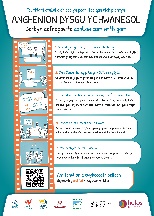 QR code on poster links to parent guide animation video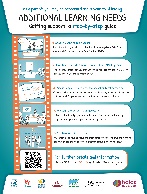 Whiteboard animation - Parent /carer Guide to ALN supportYouTube link https://youtu.be/z9633ZL9zls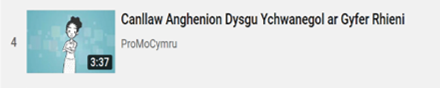 YouTube linkhttps://youtu.be/ISba05AGqJk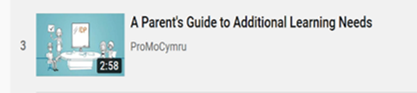 ResourceWelsh  formatEnglish  formatChildren and young peopleChildren and young peopleChildren and young peopleA3- CYP information poster  QR code on poster links to CYP animation (struggling in school)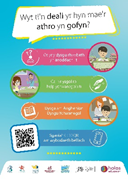 QR code on poster links to CYP animation (struggling in school)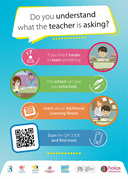 Animation video – information supporting Children and young people (CYP) to seek advice if struggling in school/college.YouTube linkhttps://youtu.be/RT1y2pqSYhA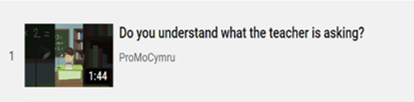 YouTube linkhttps://youtu.be/Dst2Gs-tzp0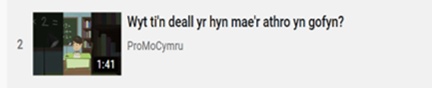 A3- CYP information poster SENTW QR code on poster links to CYP SENTW  animation (tribunal process)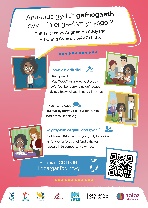 QR code on poster links to CYP SENTW  animation (tribunal process)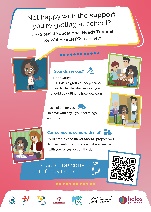 Animation video – information supporting Children and young people (CYP) of the role of SENTW YouTube linkhttps://youtu.be/d53YS4wQuBA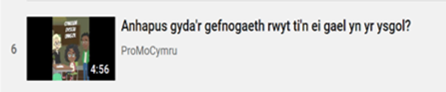 YouTube linkhttps://youtu.be/8lgj3Wm5R5I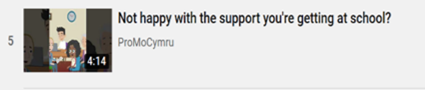 